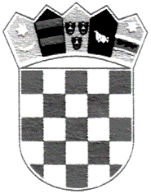 REPUBLIKA HRVATSKAZAGREBAČKA ŽUPANIJAGRAD IVANIĆ-GRADGRADSKO VIJEĆEPOVJERENSTVO ZA PROCJENU ŠTETA OD PRIRODNIH NEPOGODA KLASA: 024-05/22-12/1URBROJ: 238-10-01/24-27Ivanić-Grad, 22. ožujka 2024.Temeljem članka 53. Statuta Grada Ivanić-Grada (Službeni glasnik Grada Ivanić-Grada, broj 01/21 i 04/22) i članka 29. Poslovnika Gradskog vijeća Grada Ivanić-Grada (Službeni glasnik Grada Ivanić-Grada, broj 02/21 i 10/23), a na osnovu ukazane potrebe S A Z I V A M9. SJEDNICU POVJERENSTVA ZA PROCJENU ŠTETA OD PRIRODNIH NEPOGODAkoja će se održati dana 26. ožujka 2024. (utorak) sa početkom u 15:30 sati u prostorijama Gradske uprave Grada Ivanić-Grada, Park hrvatskih branitelja 1. Prije utvrđivanja konačnog dnevnog reda razmotrit će se zapisnik s 8. sjednice Povjerenstva za procjenu šteta od prirodnih nepogoda održane dana 22. veljače 2024. godine.     Za sjednicu predlažem sljedećiDNEVNI REDRazmatranje dostavljene dokumentacije oštećenika te donošenje Zaključka o isplati sredstava pomoći za sanaciju štete na stambenim objektima nužnima za život nastale uslijed jakog olujnog nevremena od 19. i 21. srpnja 2023. godine, Razno.Mole se članovi Povjerenstva da se sjednici svakako odazovu, a eventualni izostanak opravdaju na telefon 01/2831-360.Predsjednik Povjerenstva:                Ivan Brcković